RESUME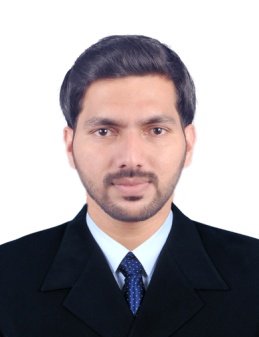 SADIQUEALI Email Id	: SADIQUEALI.375502@2freemail.com Visa Status 	: Up to 18 FEB’ 2018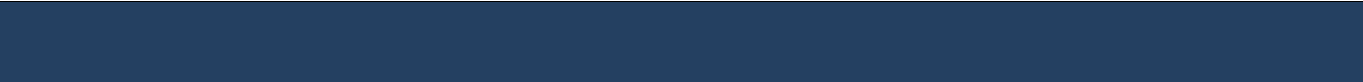 Job Title	:  CIVIL ENGINEER / QUANTITY SURVEYOR Career Objective:	To work in a challenging environment demanding all my skills and efforts to contribute to the development of organization and my self with impressive performance.Working Experience:( 2 YEARS 4 MONTHS )1.	Designation		: QUANTITY SURVEYOR	Company		: CENTRE FOR CONSTRUCTION MANAGEMENT, 				  INDIA              Period			: 1st FEB’ 2017 to 31st OCT’ 20172.	Designation		: SITE ENGINEER	Company		: TC ONE PROPERTIES & PROJECTS (INDIA) PVT LTD.						   INDIA	Period			:15th JULY’ 2015 to 31st  JAN’ 2017Professional Summary:Site ExecutionTo prepare project Quantities as per drawingsTo prepare Reinforcements Detailing as per specifications & drawingsTo prepare Bill Of  QuantitiesFollow up with AutoCAD drawing preparation for project execution.Coordinating with Client during the execution of the project.Educational Qualification:B.E - CIVIL ENGINEERING, PGP COLLEGE OF ENGINEERING AND TECHNOLOGY2011 – 2015, Anna University Chennai.Master Diploma In Construction Management at Institute of Quantity Surveyors, Kerala, India.Diploma in Project Planning & Management using Primavera.H.S.E.  from Board of Higher Secondary Examination, Kerala, India.Projects Handle:Projects	:TC ONE Skywalk - G+17 High Rise Building with Car Parking ,                           G+2 Office Building,		G+1 Commercial Villa, G+1 Residential Building,Contractor	:TC ONE Properties, Kerala, India.  Kolakkadan Constructions, Kerala, India.		Centre For Construction Management, Kerala, India.Client		: PRASHANTH Associates Kerala, India.Roles and Responsibilities:To execute the works according to the latest approved revision of drawings and/or instructions of authorized authorities.Achieving construction activities like excavation, foundation, PCC, waterproofing, RCC and shuttering, casting concrete, masonry for brick work and plastering, tile fixing etc upto completion.Preparation of Measurement sheets and assists in Quantity take-off for tenders as per the specifications.Preparation of Reinforcement schedule for estimating quantity.Follow up with AutoCAD drawing preparation for project execution.Preparation of BOQ for civil works.Preparation of Bar bending schedule for estimation as well as execution.Responsible for preparing cash flow and labour force schedule.Ensure that all Site activities are conducted under controlled conditions as per shop drawings, method statements, specification and work plan.Ensure safe work environments control the use of material and avoid damages and waste, request material, tools and equipment needed for the projects and issue the foreman daily instructions as per the work Plan.Monitoring the daily, weekly & monthly progress.Monitor and records Site progress and maintain records of day to day works.Confirms to all the operations are done in strict compliance with department safety rules and regulations, giving priority to safety and security.Coordinating with Client during the execution of the projects.Academic Details:Main project :   Performance of concrete by Partial Replacement of Coarse                                Aggregate by used tire waste.   Mini Project	:  Design of Sewage Treatment Plant.IT Skills:Operating Systems	:	Windows XP, 7 and 8, 9& 10Office Applications	:	MS Office (Word, Excel &PowerPoint)Software Packages	:	AutoCAD ,Primavera P6Nationality		:	Indian Religion:			IslamCurrent Location	:	Abudhabi, United Arab EmiratesVisa Status		:	VisitingMarital Status	:	SingleDeclaration:		I, SADIQUEALI do hereby confirm that the information given above is true to the best of my knowledge.Place : SHARJAH							Date :										